Earth and Space EnrichedSoil pHSoil that is too acidic or too basic can prevent or slow down plant growth due to its inability to properly absorb nutrients. Ideally, soil should be slightly acidic with a pH between 6 and 7.Buffering capacity:  The ability for soil to resist changes in pH when substances which are too acidic or too basic are added to it.WindsPrevailing winds:  Major wind currents that blow in a particular direction according to global patterns of movement.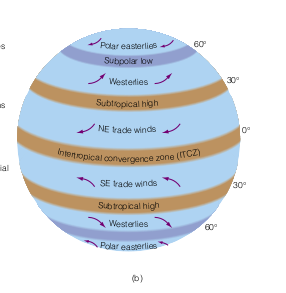 Prevailing winds pose a problem when there are contaminants and pollution in the air. They current spreads the pollutant over a large area.
Polar easterliespolar regionseast to westPoles to 60th parallelTrade windsnear equatoreast to west30th parallel to equatorWesterliesmiddle latitudeswest to eastBetween 60th and 30th parallels